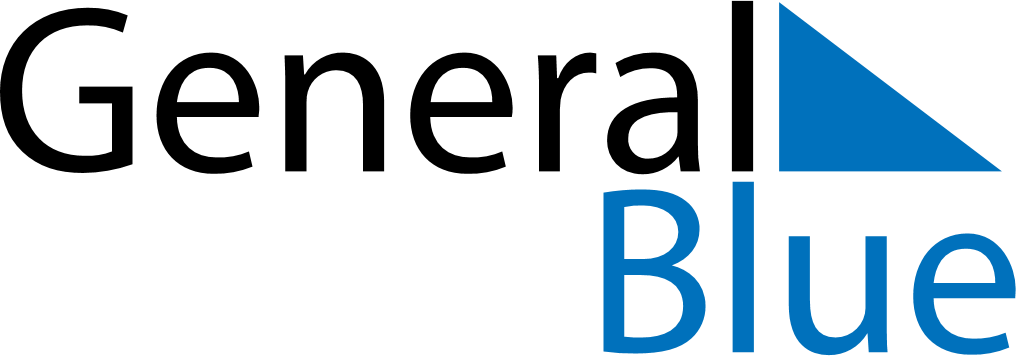 May 2020May 2020May 2020May 2020GermanyGermanyGermanyMondayTuesdayWednesdayThursdayFridaySaturdaySaturdaySunday1223Labour Day456789910Mother’s Day11121314151616171819202122232324Ascension Day2526272829303031Pentecost